掌握车间相关生产工艺及技术标准；协助车间领导完成相应的管理任务；做好车间相关的体系、安全、培训工作；完成部门领导安排的其他工作。参与项目需求分析，方案选型及验证工作；根据项目需求进行嵌入式软件功能开发与调试；配合系统联调及解决测试中的软件问题；根据项目进度输出技术与专利文档。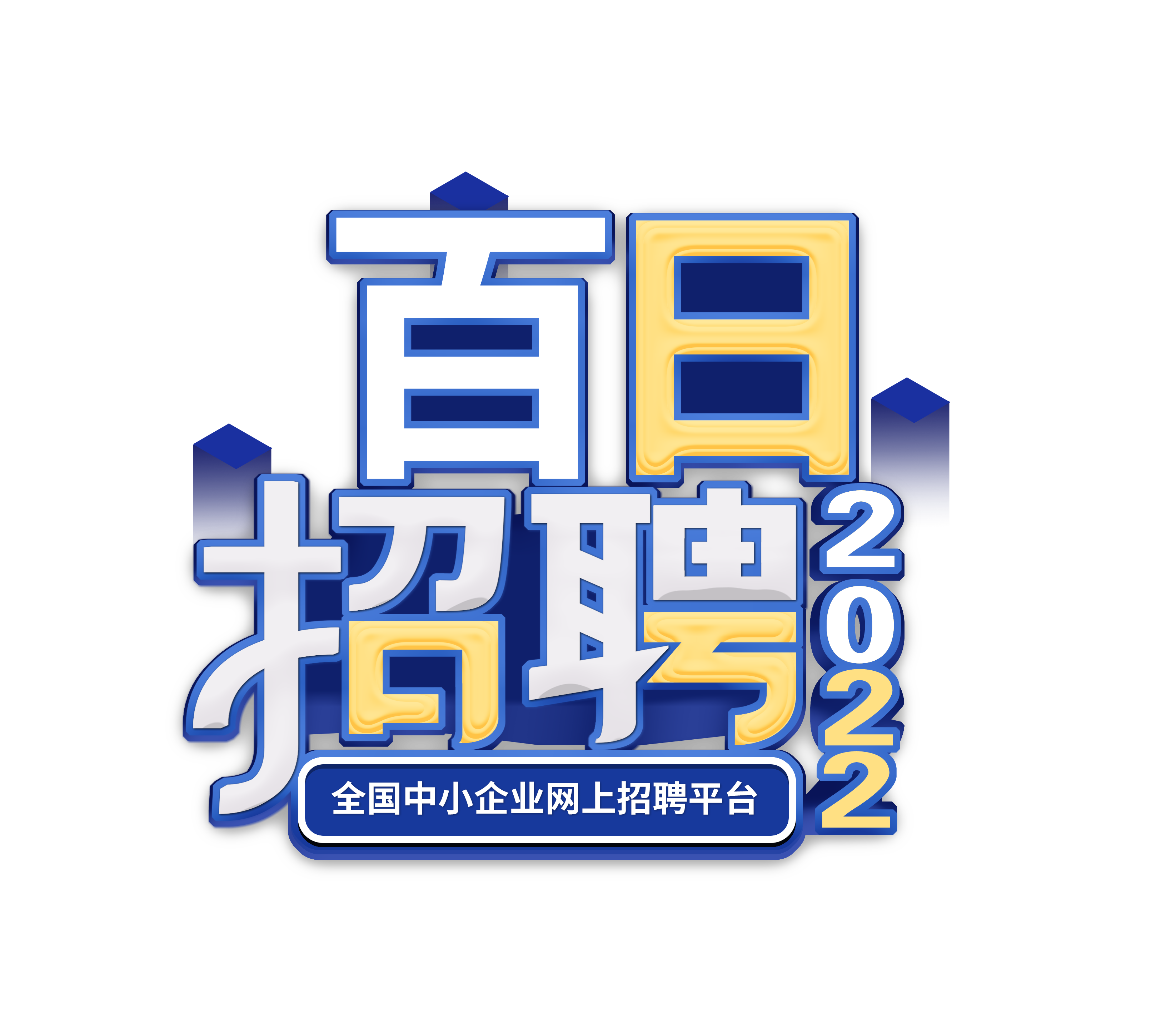 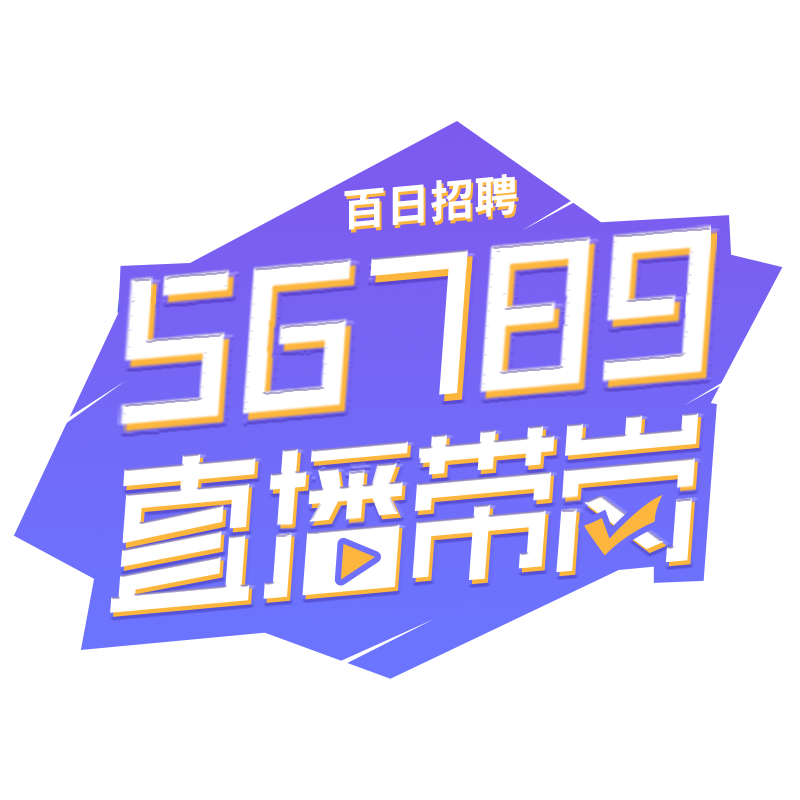 百日招聘56789直播带岗活动2022年6月15日 企业简介百日招聘56789直播带岗工作组2022年6月15日百日招聘56789直播带岗活动2022年6月15日 企业简介百日招聘56789直播带岗工作组2022年6月15日1、石家庄科林电气股份有限公司1、石家庄科林电气股份有限公司001公司简介科林电气成立于2000年，是一家集电力产品研发、生产、销售、服务为一体的上交所A股主板上市企业（股票代码：603050），公司一直坚持“科技领先，创享智慧生活”的价值主张，不断为客户提供“智能、可靠、绿色”的产品和服务。“市场需求引路，技术领先一步”，公司科研实力雄厚，拥有国家企业技术中心、院士工作站、博士后创新实践基地、智能电网配用电工程技术中心等多个科研平台，数次荣获省部级科技进步奖，拥有专利、著作权百余项。通过十几年发展逐步形成了智能电网、新能源和互联网+新技术等领域，公司所有产品均为自主研发设计、生产，并严格执行国家和行业标准，产品全部通过电力设备质量测试中心检测及鉴定。公司产品广泛应用于电力、采矿、煤炭、冶金、石油、制药、电信、铁路、纺织、房地产、水利等领域，并以卓越的品质、高性价比和全面周到的服务赢得了客户信赖，多次在国家和省市级重大建设项目中被采用，在同行业和广大客户中享有良好的声誉和较高的知名度，在同行业中处于领先地位。公司将矢志不渝坚持“服务中国电力”这一梦想，弘扬“敬业、修炼、创新、拼搏”的企业精神，不断创新管理机制，严抓质量控制，提高服务水平，竭诚为用户提供超值的产品和服务，不断为祖国电力事业贡献力量。科林电气成立于2000年，是一家集电力产品研发、生产、销售、服务为一体的上交所A股主板上市企业（股票代码：603050），公司一直坚持“科技领先，创享智慧生活”的价值主张，不断为客户提供“智能、可靠、绿色”的产品和服务。“市场需求引路，技术领先一步”，公司科研实力雄厚，拥有国家企业技术中心、院士工作站、博士后创新实践基地、智能电网配用电工程技术中心等多个科研平台，数次荣获省部级科技进步奖，拥有专利、著作权百余项。通过十几年发展逐步形成了智能电网、新能源和互联网+新技术等领域，公司所有产品均为自主研发设计、生产，并严格执行国家和行业标准，产品全部通过电力设备质量测试中心检测及鉴定。公司产品广泛应用于电力、采矿、煤炭、冶金、石油、制药、电信、铁路、纺织、房地产、水利等领域，并以卓越的品质、高性价比和全面周到的服务赢得了客户信赖，多次在国家和省市级重大建设项目中被采用，在同行业和广大客户中享有良好的声誉和较高的知名度，在同行业中处于领先地位。公司将矢志不渝坚持“服务中国电力”这一梦想，弘扬“敬业、修炼、创新、拼搏”的企业精神，不断创新管理机制，严抓质量控制，提高服务水平，竭诚为用户提供超值的产品和服务，不断为祖国电力事业贡献力量。002岗位简介1、电器产品研发工程师（5人）1）招聘要求本科及以上学历，电气相关专业；熟悉电气自动化相关知识，熟练掌握电气一、二次元件的应用；能够熟练使用CAD，Solidworks等应用软件，具备常用的英语听说能力；责任心强良好的团队协作能力、沟通能力，善于学习，解决困难； 能够适应中、短期出差。2）岗位职责负责产品测试试验等调试、质检工作；负责电气设备及系统集成产品的售前、售后技术支持；负责工程项目现场实施和管理工作，包含设备安装调试、产品培训、及交付验收； 负责电力产品的设计研发、结构设计、投标文件编写及选型；负责产品到电科院等相关机构检测工作；领导交办的其他事宜。2、销售工程师（5人）1）招聘要求本科，电气类、市场营销类、经济贸易类专业优秀者专业可放宽；品行良好，成绩优异； 积极进取，有较强的沟通能力和抗压能力；   在校担任学生干部、社团干部，获得奖学金、优秀毕业生和科技竞赛证书者优先考虑。2）岗位职责负责公司产品的销售及推广；根据市场营销计划，完成部门销售指标；开拓新市场,发展新客户,增加产品销售范围；负责辖区市场信息的收集及竞争对手的分析；负责销售区域内销售活动的策划和执行，完成销售任务；管理维护客户关系以及客户间的长期战略合作计划。1、电器产品研发工程师（5人）1）招聘要求本科及以上学历，电气相关专业；熟悉电气自动化相关知识，熟练掌握电气一、二次元件的应用；能够熟练使用CAD，Solidworks等应用软件，具备常用的英语听说能力；责任心强良好的团队协作能力、沟通能力，善于学习，解决困难； 能够适应中、短期出差。2）岗位职责负责产品测试试验等调试、质检工作；负责电气设备及系统集成产品的售前、售后技术支持；负责工程项目现场实施和管理工作，包含设备安装调试、产品培训、及交付验收； 负责电力产品的设计研发、结构设计、投标文件编写及选型；负责产品到电科院等相关机构检测工作；领导交办的其他事宜。2、销售工程师（5人）1）招聘要求本科，电气类、市场营销类、经济贸易类专业优秀者专业可放宽；品行良好，成绩优异； 积极进取，有较强的沟通能力和抗压能力；   在校担任学生干部、社团干部，获得奖学金、优秀毕业生和科技竞赛证书者优先考虑。2）岗位职责负责公司产品的销售及推广；根据市场营销计划，完成部门销售指标；开拓新市场,发展新客户,增加产品销售范围；负责辖区市场信息的收集及竞争对手的分析；负责销售区域内销售活动的策划和执行，完成销售任务；管理维护客户关系以及客户间的长期战略合作计划。2、北航投资有限公司2、北航投资有限公司001公司简介北航投资有限公司是由北京航空航天大学校友企业家俱乐部成员发起，由北京航空航天大学和北航系校友企业家共同出资设立的高科技投资公司，地处北京中关村国家自主创新示范核心区，注册资本十亿元。北航投资创立了“高校+资本+企业家”的创新创业新模式，得到了政府、学校、创业者、行业机构的广泛认可。北航投资致力于打造全球领先的创新投资及创新孵化生态体系，以科技投资为核心，不断汇聚科研资源、产业资源、运用资本力量支持创新创业，支持科研成果产业化。北航投资有限公司是由北京航空航天大学校友企业家俱乐部成员发起，由北京航空航天大学和北航系校友企业家共同出资设立的高科技投资公司，地处北京中关村国家自主创新示范核心区，注册资本十亿元。北航投资创立了“高校+资本+企业家”的创新创业新模式，得到了政府、学校、创业者、行业机构的广泛认可。北航投资致力于打造全球领先的创新投资及创新孵化生态体系，以科技投资为核心，不断汇聚科研资源、产业资源、运用资本力量支持创新创业，支持科研成果产业化。002岗位简介1、会计专员（3人）1）招聘要求会计学相关专业本科及以上毕业；熟悉会计操作、会计核算、内部审核等全套流程与管理；具备良好的沟通、协调及团队协作精神；熟练应用财务软件和办公软件。2）岗位职责根据法规、准则和公司财务制度，进行全盘账务处理；按月编制公司报表并及时报送领导；负责完成采购、销售等合同及收付款单据的审核；按照公司及政府部门要求及时编制财务报表并报送相关部门；负责公司的纳税申报、税务风险防范等各项税务事宜；完成上级领导安排的其他工作。2、储备干部（3人）1）招聘要求本科以上学历，专业不限；具备良好的人际沟通能力，品质端正，执行力强，学习能力优秀，有团队合作精神。2）岗位职责科创园招商工作，开发客户资源，开拓渠道，挖掘优质项目，引进企业入驻； 主动拜访客户，接待来访客户，进行商务谈判；拓展和维护政府、高校、投资人、专家等各类资源，并协助运营团队将相关资源对接给入驻项目； 了解各园区科创载体信息，参与组织各种招商说明会、推荐会等招商活动。1、会计专员（3人）1）招聘要求会计学相关专业本科及以上毕业；熟悉会计操作、会计核算、内部审核等全套流程与管理；具备良好的沟通、协调及团队协作精神；熟练应用财务软件和办公软件。2）岗位职责根据法规、准则和公司财务制度，进行全盘账务处理；按月编制公司报表并及时报送领导；负责完成采购、销售等合同及收付款单据的审核；按照公司及政府部门要求及时编制财务报表并报送相关部门；负责公司的纳税申报、税务风险防范等各项税务事宜；完成上级领导安排的其他工作。2、储备干部（3人）1）招聘要求本科以上学历，专业不限；具备良好的人际沟通能力，品质端正，执行力强，学习能力优秀，有团队合作精神。2）岗位职责科创园招商工作，开发客户资源，开拓渠道，挖掘优质项目，引进企业入驻； 主动拜访客户，接待来访客户，进行商务谈判；拓展和维护政府、高校、投资人、专家等各类资源，并协助运营团队将相关资源对接给入驻项目； 了解各园区科创载体信息，参与组织各种招商说明会、推荐会等招商活动。3、江苏小微云链金融科技有限公司3、江苏小微云链金融科技有限公司001公司简介江苏小微云链金融科技有限公司成立于2019年4月17日，旗下江苏中小微融资服务平台，是苏州市相城区中小微金融服务的专业化平台。平台由苏州高铁新城管委会、峰连科技、管理团队共同建设及运营。平台聚焦于江苏中小微企业，依托江苏优势产业链，充分挖掘中小微企业的订单、存货、应收账款、票据、知识产权等各类资产，为产业链中小微企业增信；同时，依托互联网、区块链、物联网、大数据技术，构建智能风控引擎，为金融机构提供专业化风险管控体系，构筑风险防火墙。平台在苏州高铁新城管委会的整体牵头策划与推进下，整合政策、产业、团队、金融机构等资源，为江苏省中小微企业打造便捷、高效、可控的金融服务平台。江苏小微云链金融科技有限公司成立于2019年4月17日，旗下江苏中小微融资服务平台，是苏州市相城区中小微金融服务的专业化平台。平台由苏州高铁新城管委会、峰连科技、管理团队共同建设及运营。平台聚焦于江苏中小微企业，依托江苏优势产业链，充分挖掘中小微企业的订单、存货、应收账款、票据、知识产权等各类资产，为产业链中小微企业增信；同时，依托互联网、区块链、物联网、大数据技术，构建智能风控引擎，为金融机构提供专业化风险管控体系，构筑风险防火墙。平台在苏州高铁新城管委会的整体牵头策划与推进下，整合政策、产业、团队、金融机构等资源，为江苏省中小微企业打造便捷、高效、可控的金融服务平台。002岗位简介1、后端开发（5人）1）招聘要求具有很好的代码编写规范；能够熟练使用Java框架构建Web应用，熟悉微服务架构，对Spring MVC、Spring Boot, MyBatis等具备从0到1的应用开发能力；具有很强的学习能力、理解能力和问题分析能力；精通数据库如 Mysql 、Oracle等的开发；有较强的内外沟通能力；了解金融软件知识的优先。2）岗位职责根据需求整理编写需求规格说明书，进行模块设计；能够按照设计文档，遵循代码编写规范、编码安全规范，独立的进行代码编写；协助解决研发团队遇到的技术问题。2、前端开发（2人）1）招聘要求大专及以上学历，计算机等相关专业；精通HTML5/CSS3，JavaScript，Ajax等Web开发技术；熟练使用Vue2.0框架以及其生态的UI框架；熟悉前端用户体验和性能的优化；有小程序、App开发经验者优先；熟悉数据可视化相关技术并有相关经验者优先；具有较强的分析和解决问题的能力，乐观开朗，敢于担当，勇于创新，认同敏捷开发模式。2）岗位职责完成产品或项目管理平台的前端开发，编写可复用的用户界面组件；持续优化前端体验和页面响应速度，并保证兼容性和执行效率；和后台工程师紧密配合，保证产品的用户体验及稳定性。1、后端开发（5人）1）招聘要求具有很好的代码编写规范；能够熟练使用Java框架构建Web应用，熟悉微服务架构，对Spring MVC、Spring Boot, MyBatis等具备从0到1的应用开发能力；具有很强的学习能力、理解能力和问题分析能力；精通数据库如 Mysql 、Oracle等的开发；有较强的内外沟通能力；了解金融软件知识的优先。2）岗位职责根据需求整理编写需求规格说明书，进行模块设计；能够按照设计文档，遵循代码编写规范、编码安全规范，独立的进行代码编写；协助解决研发团队遇到的技术问题。2、前端开发（2人）1）招聘要求大专及以上学历，计算机等相关专业；精通HTML5/CSS3，JavaScript，Ajax等Web开发技术；熟练使用Vue2.0框架以及其生态的UI框架；熟悉前端用户体验和性能的优化；有小程序、App开发经验者优先；熟悉数据可视化相关技术并有相关经验者优先；具有较强的分析和解决问题的能力，乐观开朗，敢于担当，勇于创新，认同敏捷开发模式。2）岗位职责完成产品或项目管理平台的前端开发，编写可复用的用户界面组件；持续优化前端体验和页面响应速度，并保证兼容性和执行效率；和后台工程师紧密配合，保证产品的用户体验及稳定性。4、康辉新材料科技有限公司4、康辉新材料科技有限公司001公司简介康辉新材料科技有限公司于2011年落户营口仙人岛经济开发区，是恒力集团旗下-恒力石化股份有限公司（股票代码:600346）全资子公司。依托世界一流的德国布鲁克纳拉膜工艺及恒力自有的聚酯合成技术，全力打造行业领先的双向拉伸聚酯薄膜（BOPET）、PBT工程塑料、功能性聚酯及PBS/PBAT生物可降解塑料生产基地。各类产品规格品种齐全，全力满足不同客户需求。康辉新材料科技有限公司于2011年落户营口仙人岛经济开发区，是恒力集团旗下-恒力石化股份有限公司（股票代码:600346）全资子公司。依托世界一流的德国布鲁克纳拉膜工艺及恒力自有的聚酯合成技术，全力打造行业领先的双向拉伸聚酯薄膜（BOPET）、PBT工程塑料、功能性聚酯及PBS/PBAT生物可降解塑料生产基地。各类产品规格品种齐全，全力满足不同客户需求。002岗位简介1、设备工程师储干（20人）1）招聘要求本科及以上学历，机械相关专业，沟通表达能力强，在校成绩优秀，积极主动，工作效率高，责任心、执行力强，具有良好的团队协作能力。2）岗位职责编制设备/工件、电器检修计划；编制主要设备配件计划；监督车间检修计划的实施情况；负责部分工件设计和制造安排；部分电器设计和安排安装；建立健全设备/工装台帐；协助车间领导完成相应的管理任务。2、化工工程师储干（80人）1）招聘要求本科及以上学历，高分子材料、化工相关专业，沟通表达能力强，在校成绩优秀，积极主动，工作效率高，责任心、执行力强，具有良好的团队协作能力。2）岗位职责1、设备工程师储干（20人）1）招聘要求本科及以上学历，机械相关专业，沟通表达能力强，在校成绩优秀，积极主动，工作效率高，责任心、执行力强，具有良好的团队协作能力。2）岗位职责编制设备/工件、电器检修计划；编制主要设备配件计划；监督车间检修计划的实施情况；负责部分工件设计和制造安排；部分电器设计和安排安装；建立健全设备/工装台帐；协助车间领导完成相应的管理任务。2、化工工程师储干（80人）1）招聘要求本科及以上学历，高分子材料、化工相关专业，沟通表达能力强，在校成绩优秀，积极主动，工作效率高，责任心、执行力强，具有良好的团队协作能力。2）岗位职责5、广州市保伦电子有限公司5、广州市保伦电子有限公司001公司简介广州市保伦电子有限公司（itc）成立于1993年，是中国音视频行业的开拓者，专注于声光电视讯领域内智慧城市，智慧校园，智慧公检法系统解决方案打造，是目前国内该领域集研发、生产、销售、服务为一体的头部企业，员工人数超6000人。总部位于广州市，拥有5栋独立营销办公大楼，6大研发中心，占地面积达15，000平方米，员工人数超过5000人，全球设立108个销售团队，全国127个销售团队，销售经理达2000余名，研发事业部以产品划分为12个BG,45个BU，研发人员达700人。拥有独立研发大楼、软件开发中心以及广东省工程技术研究开发中心。广州市保伦电子有限公司（itc）成立于1993年，是中国音视频行业的开拓者，专注于声光电视讯领域内智慧城市，智慧校园，智慧公检法系统解决方案打造，是目前国内该领域集研发、生产、销售、服务为一体的头部企业，员工人数超6000人。总部位于广州市，拥有5栋独立营销办公大楼，6大研发中心，占地面积达15，000平方米，员工人数超过5000人，全球设立108个销售团队，全国127个销售团队，销售经理达2000余名，研发事业部以产品划分为12个BG,45个BU，研发人员达700人。拥有独立研发大楼、软件开发中心以及广东省工程技术研究开发中心。002岗位简介1、音频算法工程师（5人）1）招聘要求本科及以上，信号处理、应用数学、物理声学等相关专业；熟练掌握自适应滤波、FIR、IIR等常用滤波器；熟练掌握数学建模、音频算法设计，并输出matlab、相关代码；配合DSP工程师进行算法调优。2）岗位职责从事音频及语音处理算法开发及设计；负责根据需求进行数学建模、算法评估；负责根据功能需求进行算法文献、论文转换；负责根据项目需求进行算法设计、仿真、优化；负责协助DSP工程师进行DSP平台上算法实现。2、嵌入式软件工程师（3人）1）招聘要求本科及以上学历，计算机相关专业；熟悉C/C++语言，熟悉STL，熟悉常用的数据结构和算法；熟悉主流芯片架构，能根据需求进行方案选型及软件功能开发；掌握linux系统移植及设备驱动开发；熟悉TCP/IP,HTTP等网络传输协议，具备多线程、网络通信等编程技能；掌握MySql、SQL Server等至少一种数据库开发。2）岗位职责1、音频算法工程师（5人）1）招聘要求本科及以上，信号处理、应用数学、物理声学等相关专业；熟练掌握自适应滤波、FIR、IIR等常用滤波器；熟练掌握数学建模、音频算法设计，并输出matlab、相关代码；配合DSP工程师进行算法调优。2）岗位职责从事音频及语音处理算法开发及设计；负责根据需求进行数学建模、算法评估；负责根据功能需求进行算法文献、论文转换；负责根据项目需求进行算法设计、仿真、优化；负责协助DSP工程师进行DSP平台上算法实现。2、嵌入式软件工程师（3人）1）招聘要求本科及以上学历，计算机相关专业；熟悉C/C++语言，熟悉STL，熟悉常用的数据结构和算法；熟悉主流芯片架构，能根据需求进行方案选型及软件功能开发；掌握linux系统移植及设备驱动开发；熟悉TCP/IP,HTTP等网络传输协议，具备多线程、网络通信等编程技能；掌握MySql、SQL Server等至少一种数据库开发。2）岗位职责